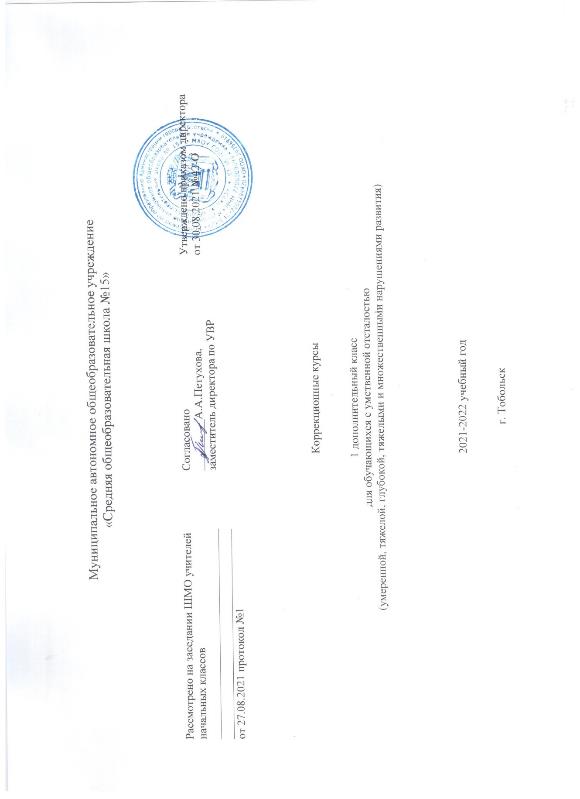 Программа коррекционного курса «Предметно-практические действия»Пояснительная запискаВследствие органического поражения ЦНС у детей с умеренной, тяжелой, глубокой умственной отсталостью, с ТМНР процессы восприятия, памяти, мышления, речи, двигательных и других функций нарушены или искажены, поэтому формирование предметных действий происходит со значительной задержкой. У многих детей с ТМНР, достигших школьного возраста, действия с предметами остаются на уровне неспецифических манипуляций. В этой связи ребенку необходима специальная обучающая помощь, направленная на формирование разнообразных видов предметно-практической деятельности. Обучение начинается с формирования элементарных специфических манипуляций, которые со временем преобразуются в произвольные целенаправленные действия с различными предметами и материалами.Целью обучения является формирование целенаправленных произвольных действий с различными предметами и материалами. Достижение данной цели подразумевает решение следующих задач: освоение простых действий с предметами и материалами, развитие мелкой моторики и зрительно-моторной координации, следование определенному порядку при выполнении предметных действий.Предметная деятельность является базисным видом деятельности для формирования всех видов детской деятельности. В процессе развития предметных действий у ребенка формируются соотносящие и орудийные действия, при выполнении которых у него происходит становление ориентировочно-познавательной деятельности и появляются предпосылки к развитию речи. В ходе выполнения предметных действий у ребенка улучшаются физиологические возможности рук, их согласованность и плановость в действиях, развивается тонкая ручная моторика и зрительно-двигательная координация. В процессе обучения дети знакомятся с различными предметами и материалами и осваивают действия с ними. Сначала формируются приемы элементарной предметной деятельности, такие как: захват, удержание, перекладывание и др., которые в дальнейшем используются в разных видах продуктивной деятельности: изобразительной, доступной бытовой и трудовой деятельности, самообслуживании.Продуктивные виды деятельности вносят существенный вклад в компенсацию первичных нарушений в структуре имеющихся у ребенка отклонений и в коррекцию вторичных недостатков,  что в свою очередь, положительно сказывается на развитии его личности, поведении и общении, социализации в целом.Основной формой организации является комплексное занятие, которое проводится 1 раз в неделю в игровой форме с использованием разнообразных дидактических игр, практических упражнений. Каждое занятие оснащается необходимыми наглядными пособиями, раздаточным  и практическим материалом. Занятия  должны носить практическую направленность, быть тесно связаны с другими учебными предметами, готовить обучающихся к жизни в обществе. Программа «Предметно-практические действия» имеет концентрическую структуру. В каждом последующем классе задания усложняются, увеличивается объем материала, наращивается темп выполнения работы.Общая характеристика учебного курсаКоррекционный курс «Предметно-практические действия»  помогает учить и развивать ребенка. Практическая деятельность в ее простых видах наиболее понятна и доступна детям. Во время работы на занятиях предметно-практической деятельности весь материал дается в наглядном, легко воспринимаемом виде. Разнообразие видов заданий обеспечивает разностороннюю и активную работу всех анализаторов.В процессе обучения продуктивным видам деятельности дети усваивают систему сенсорных эталонов, у них совершенствуются образные представления о предметах и явлениях окружающей действительности, укрепляются мышцы пальцев и кистей. На занятиях закладываются основы таких важных личностных черт и поведения как целенаправленность деятельности, умение выполнять задания по требованию педагога, подчинить свое поведение требованиям взрослого, формировать интерес к совместной деятельности, развиваются коммуникативные возможности, создаются условия для развития всех основных речевых функций.Основным механизмом включения учащихся в деятельность на занятии является сотрудничество педагога с ребенком в различных видах деятельности: совместной и самостоятельной.Развитию предметно-практической деятельности предшествует длительный период овладения действиями с предметами (хватание и манипуляции с предметами, собственно предметные действия), использования предметов по их функциональному назначению.  Занятия по предметно-практическим действиям способствуют формированию мотивационной готовности к развитию произвольности (формированию умений подражать действиям взрослого, действовать по показу, образцу, словесной инструкции, подчинять свои действия заданному правилу).Курс «Предметно-практические действия» предполагает обучение детей с нарушением интеллекта умению подражать действиям взрослого, использованию предметов как орудий в деятельности. Важно показать детям, что большинство действий в быту, связанных с трудом, с удовлетворением жизненных потребностей, человек производит, используя предметы-орудия и вспомогательные средства (стул, ложка, чашка, ножницы и т.д.).Программный материал распределен по классам. При отборе программного материала необходимо учитывать познавательные возможности каждого ребенка и востребованность формируемых умений и знаний в его самостоятельной повседневной жизни. Педагогу дается право изменять последовательность изучения материала, усложнять или упрощать его, перераспределять по классам, разрабатывать индивидуальные программы обучения, определять время изучения материала в рамках часов учебного плана. Объем и сроки реализации содержания программы определяются индивидуальными возможностями учащихся в овладении предусмотренными программой действиями и операциями. В процессе обучения продуктивным видам деятельности дети усваивают систему сенсорных эталонов, у них совершенствуются образные представления о предметах и явлениях окружающей действительности, укрепляются мышцы пальцев и кистей. На занятиях закладываются основы таких важных личностных черт и поведения как целенаправленность деятельности, умение выполнять задания по требованию педагога, подчинить свое поведение требованиям взрослого, формировать интерес к совместной деятельности, развиваются коммуникативные возможности, создаются условия для развития всех основных речевых функций.Описание места коррекционного курсаЗанятия по предметно-практическим действиям являются частью коррекционного курса «Коррекционно-развивающие занятия» и входят в учебный план основной образовательной программы для учащихся 2 варианта обучения. На изучение курса «Предметно-практические действия» отводится 4 года. Занятия проводятся 1 раз в неделю, продолжительностью от 30 до 40 минут в зависимости от индивидуальных особенностей учащихся. Планируемые результаты освоения программыВ соответствии с требованиями ФГОС к АООП для обучающихся с умеренной, тяжелой, глубокой умственной отсталостью, с ТМНР (вариант 2) результативность обучения каждого обучающегося оценивается с учетом особенностей его психофизического развития и особых образовательных потребностей. Основным ожидаемым результатом освоения обучающимися АООП 2 варианта является развитие жизненной компетенции, позволяющей достичь максимальной самостоятельности (в соответствии с физическими и психическими возможностями) в решении повседневных жизненных задач, включение в жизнь общества через индивидуальное поэтапное и планомерное расширение социальных контактов и жизненного опыта.1 классК концу учебного года учащийся должен:- выполнять на элементарном уровне простые действия с предметами и материалами;- рассматривать различные по качеству материалы: бумагу, ткань, природный материал и т.д.;- использовать в работе доступные материалы (пластилин, бумага);- выполнять действия с материалами и предметами одной и двумя руками;- фиксировать взгляд на предметно - манипулятивной деятельности педагога, на статичном и движущемся предмете и объекте;- уметь захватывать, перекладывать, удерживать предмет на правой и левой руке;- сжимать, разглаживать, разрывать, сминать бумагу различной фактуры, скатывать из бумаги шарики;- выполнять сминание, разрывание, размазывание, пересыпание и переливание материала двумя руками;- уметь открывать и закрывать емкости для хранения;- наполнять железные и пластиковые сосуды различными предметами;- складывать в банку природный материал, доставать его из банки ложкой (пальцами);- уметь погружать руки в сухой бассейн и доставать предметы;- переливать воду, пересыпать крупы с помощью кулака, стакана;- уметь отбирать крупы (единичные представители круп);- играть с кубиками, палочками и т.д;- играть с учителем в элементарные сюжетные игры (кукла пришла в домик, села на стул и т.д.);- играть с конструктивными материалами;- убирать рабочее место с помощью взрослого.Способы и формы оценивания планируемых результатовОценка выявленных результатов обучения осуществляется в оценочных показателях, основанных на качественных критериях по итогам выполняемых практических действий:выполняет действие самостоятельно,выполняет действие по инструкции (вербальной или невербальной),выполняет действие по образцу,выполняет действие с частичной физической помощью,выполняет действие со значительной физической помощью,действие не выполняет;узнает объект, не всегда узнает объект, не узнает объект.Практические задания выполняются из разных материалов, работы остаются до конца года у педагога.Содержание коррекционного курса по предметно-практическим действиям1 классВ соответствии с указанными целями и задачами определяется содержание курса «Предметно-практические действия». Программа состоит из 2 разделов: «Действия с предметами», «Действия с материалами», куда входят следующие виды работ: «Работа с мозаикой», «Работа с пластичными материалами», «Работа с бумагой и фольгой», «Работа с природными материалами». Содержание разделов отражает предметно-практическую направленность различных видов ручного труда, предусматривает развитие и коррекцию сенсорной и умственной деятельности детей с умеренной и тяжелой интеллектуальной недостаточностью, множественными нарушениями в развитии.Каждый раздел содержит: ознакомительные упражнения; познавательные сведения; перечень умений, над формированием которых предстоит работать; виды предметно-практической деятельности; операции и приемы предметно-практической деятельности; перечень изделий, практических работ.Действия с материалами.Сминание материала (салфетки, туалетная бумага, бумажные полотенца, газета, цветная, папиросная бумага, калька и др.) двумя руками (одной рукой, пальцами). Разрывание материала (бумагу, вату, природный материал) двумя руками, направляя руки в  разные стороны (двумя руками, направляя одну руку к себе, другую руку от себя; пальцами обеих рук, направляя одну руку к себе, другую руку от себя). Размазывание материала руками (сверху вниз, слева направо, по кругу). Разминание материала (тесто, пластилин, глина, пластичная масса) двумя руками (одной рукой). Пересыпание материала (крупа, песок, земля, мелкие предметы) двумя руками, с использованием инструмента (лопатка, стаканчик и др.). Переливание материала (вода) двумя руками (с использованием инструмента (стаканчик, ложка и др.)). Наматывание материала (бельевая веревка, шпагат, шерстяные нитки, шнур и др.). Действия с предметами.Захватывание, удержание, отпускание предмета (шарики, кубики, мелкие игрушки, шишки и др.). Встряхивание предмета, издающего звук (бутылочки с бусинками или крупой и др.). Толкание предмета от себя (игрушка на колесиках, ящик, входная дверь и др.). Притягивание предмета к себе (игрушка на колесиках, ящик и др.). Вращение предмета (завинчивающиеся крышки на банках, бутылках,  детали конструктора с болтами и гайками и др.). Нажимание на предмет (юла, рычаг, кнопка, коммуникатор и др.) всей кистью (пальцем). Сжимание предмета (звучащие игрушки из разных материалов, прищепки, губки и др.) двумя руками (одной рукой, пальцами). Вынимание предметов из емкости. Складывание предметов в емкость. Перекладывание предметов из одной емкости в другую. Вставление предметов в отверстия (одинаковые стаканчики, мозаика и др.). Нанизывание предметов (шары, кольца, крупные и мелкие бусины и др.) на стержень (нить).Тематическое планирование1 класс МониторингСистема оценки достижения обучающимся с умственной отсталостью (2 вариант) планируемых результатов освоения адаптированной основной образовательной программы Средства мониторинга и оценки динамики обучения.Условные обозначения№ п/пТема занятияКол-вочасовСрокиОсновное содержание работВиды деятельностиРезультатыДействия с предметамиДействия с предметамиДействия с предметамиДействия с предметамиДействия с предметамиДействия с предметамиДействия с предметами1Игры с Петрушкой.Наблюдение за предметно-манипулятивной деятельностью педагога. Ожидание появленияпредмета в определенном месте, прослеживание за движениями показываемого предмета. Захватывание, удержание, отпускание предмета  Игровая, предметная (работа с ширмой, куклами, игры со звучащими предметами (поочередное извлечение звуков – «на» - «дай мне» ), шариками, кубиками, мелкими игрушками, шишками и др.).2Игры с предметами.Выбор одного предмета из кучи, разворачивание предмета, вынимание из корзины (коробки), складывание предметов в корзину (коробку), перекладывание предметовИгровая, предметная, практическая  (работа с шариками, крупными игрушками)3Нанизывание предметов на стержень.Нанизывание предметов на стержень (нить).Игровая, практическая, предметная (работа с шарами, кольцами, крупными и мелкими бусинами и др.) 4Игры с пирамидкой.Нанизывание предметов  на стержень.Игровая, познавательная, практическая (работа с пирамидкой, предметами)5Игры с мозаикой.  Вставление предметов в отверстия (одинаковые стаканчики, мозаика и др.). Игровая, познавательная, предметная, практическая (работа с мозаикой, стаканчиками, вкладышами)6Игры с игрушками.Действия с механическими игрушками. Нажимание на предмет всей кистью (пальцем). Узнавание знакомых предметов, нахождение знакомых предметов среди 2—3 незнакомых.Игровая, предметная (работа с крупными и мелкими игрушками; механическими игрушками – заводить и ловить игрушку)7Игры со звучащими предметами.Встряхивание предмета, издающего звук,  сжимание предмета двумя руками (одной рукой, пальцами).Игровая, предметная, практическая (работа с бутылочками с бусинками или крупой;  работа со звучащими игрушками из разных материалов, прищепками, губками)8Действия с крупными предметами.Толкание предмета от себя и притягивание предмета к себе. Игровая, предметная, практическая (работа с крупными предметами - игрушка на колесиках, ящик, входная дверь и др.).9Игры с мелкими предметами, конструкторомВыполнение действий с предметами, вращение предмета, складывание и доставание мелких игрушек из баночекПредметная, игровая, практическая (работа с завинчивающимися крышками на банках, бутылках,  деталями конструктора с болтами и гайками и др.).10Игры с кубиками.Складывание из кубиков башен разной  высоты, выполнение построек с помощью кубиков  Предметная, игровая, практическая (работа с кубиками разного размера)11Веселые ладошки.Упражнения на развитие мелкой моторики, выполнение подражательных движений рук («Мельница», «Замочек», «Топор»)Игровая, познавательная, практическая (выполнение упражнений для рук и пальчиков; рисование ладошками; работа с «сухим» бассейном) 12Делай, как я.Выполнение подражательных действий со сменой вида движений: стучим — прячем.Игровая, практическая (игры с мелкими предметами)13Магазин игрушек.Узнавание, нахождение предмета из 2-3 предметов, соотнесение предмета с картинкойИгровая, познавательная, практическая (работа с крупными игрушками, картинками) 14Спрятанные вещи.Поиск знакомой игрушки в пространстве кабинета, нахождение собственных вещей в окружающем пространстве, нахождение предметов по картинкеПознавательная, игровая, практическая (работа с крупными и мелкими игрушками, предметами, картинками) 15Игры с цветными шарикамиУзнавание предметов по цвету, нахождение шарика такого же цвета, раскладывание предметов в коробки, ведерки, стаканы соответствующего цветаИгровая, познавательная, практическая (работа с цветными шариками, предметами)16Игры с прищепками.Выполнение сжимания предмета, чередование предметов по цвету, размеру (игра «Большая стирка»)Познавательная, игровая, практическая (работа с прищепками, шаблонами, цветными платочками разного цвета и размера)17Дорожка для зайки.Выкладывание дорожек из брусков, полосок разного цвета и длиныПознавательная, игровая, практическая (работа с брусками разной длины, цветными полосками, лентами, палочками) 18Веселые картинки.Складывание по подражанию и по образцу разрезных картинок из 2—3 частей.Познавательная, игровая, практическая (работа с разрезными картинками, мягкими пазлами, вкладышами)Действия с материалами Действия с материалами Действия с материалами Действия с материалами Действия с материалами Действия с материалами Действия с материалами 1Игры с бумагой.Сминание материала двумя руками (одной рукой, пальцами), скатывание шариков Практическая, игровая (работа с салфетками, туалетной бумагой, бумажными полотенцами, газетой, цветной бумагой,  калькой и др.)2Действия с различными материалами.Разрывание материала двумя руками, направляя руки в  разные стороны; двумя руками, направляя одну руку к себе, другую руку от себя; пальцами обеих рук, направляя одну руку к себе, другую руку от себя.Практическая, игровая (работа с бумагой, ватой, природным материалом) 3Игры с крупой.Пересыпание материала одной, двумя руками, с использованием инструмента Практическая, игровая (работа с сыпучими материалами (крупа, песок, земля, мелкие предметы) и инструментами (лопатка, стаканчик и др.))4Игры с водой и мыльными пузырями.Переливание материала (вода) двумя руками  с использованием инструмента Игровая,  практическая (работа с водой, мыльными пузырями, инструментами - стаканчик, ложка и др.)5Игры со шнуром.Наматывание материала, притягивание игрушки за веревку, выполнение простой шнуровкиПрактическая, игровая (работа с бельевой веревкой, шпагатом, шерстяными нитками, шнуром, мелкими предметами)6Работа с пластичными материалами.Выполнение действий с пластичными материалами двумя руками (одной рукой) (раскатывания, разминания, разрывания, сплющивания)Практическая, игровая (работа с пластичными материалами - тесто, пластилин, глина, пластичная масса)7Угощение для гостейФормование пластичныхматериалов различными формами. Практическая, игровая (работа с пластилином, формочками, инструментами)8Кормушка для птицОтщипывание пальцами кусочков пластилина и скатывание мелких шариков.Практическая, игровая (лепка мелких шарообразных предметов из теста и пластилина:ягоды, бусы, конфеты)9Пластилиновые картинкиРастягивание и размазывание пальцами пластилина по поверхности Практическая, игровая (работа с пластилином)10Изготовление пластилиновых игрушекИспользование  различных способов лепки при изготовлении игрушекПрактическая, игровая (работа с пластилином, природным материалом)Содержание1 полугодие2  полугодиеПредметно-практические  действияПредметно-практические  действияПредметно-практические  действия- сминание, разрывание, размазывание, пересыпание и переливание материала- складывание и перекладывание предметов из одной ёмкости в другую - вставление предметов в отверстия- выполнение действий с пластичными материалами- нанизывание предметов  на стержень- выполнение действий с материалами и предметами одной и двумя руками- действия с крупными предметами- действия с мелкими предметами- уборка рабочего местаУровни освоения (выполнения) действий / операцийУровни освоения (выполнения) действий / операций1. Пассивное участие / соучастие.  - действие выполняется взрослым (ребенок позволяет что-либо сделать с ним)._2. Активное участие. действие выполняется ребёнком:- со значительной помощью взрослогоП- с частичной помощью взрослогоЧП- по последовательной инструкции (изображения или вербально)И- по подражанию или по образцу О- полностью самостоятельно +Сформированность представленийСформированность представлений1. Представление отсутствует-2. Не выявить наличие представлений?3. Представление на уровне:- использования по прямой подсказкепп- использование с косвенной подсказкой (изображение) п- самостоятельное использование +